Science Task 1: Enquiry Type - Pattern Seeking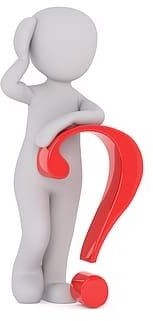 QuestionQuestionIs there a link between the length of your outstretched arms and yourheight?Is there a link between the length of your outstretched arms and yourheight?Take measurements of the people in your house to try and answer the question above. You might measure in centimeters or in the number of pencils long. Once you have measured someone’s outstretched arms and their height, compare the measurements.How about other body parts? For example, foot length and height, foot and forearm, hand and leg length etc.Take measurements of the people in your house to try and answer the question above. You might measure in centimeters or in the number of pencils long. Once you have measured someone’s outstretched arms and their height, compare the measurements.How about other body parts? For example, foot length and height, foot and forearm, hand and leg length etc.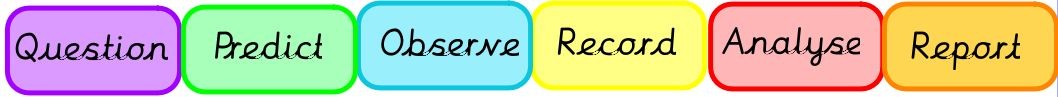 Younger ChildrenOlder ChildrenCreate a poster that explains what you found out. You could include: your equipmentwhat was easy and hard to carry outyour resultWrite a report of your investigation showing your question, prediction, method and results.When analysing your results, was your prediction correct? How could you have improved the investigation? What other investigations could you carry out?ChallengeAbout this type of Scientific EnquiryDraw a graph to show your results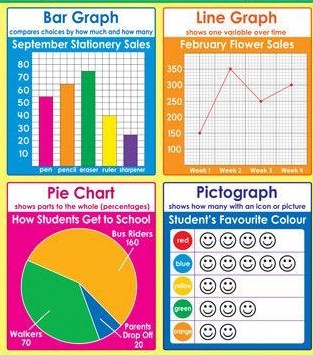 One of the main types of enquiry that scientists carry out is Pattern Seeking. This is when scientists make observations and measurements and then try to see if there are any patterns or ways to link what theyobserve.Astronomers use pattern seeking to discover new planets and celestial objects.Sport scientists use pattern seeking to help improve athletes' performance.